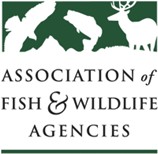 LEAD AND FISH AND WILDLIFE HEALTH WORKING GROUPChair: Stafford Lehr (CA) Thursday, September 10th, 20203:00 PM – 4:00 PMAFWA Annual MeetingAgendaWelcome & IntroductionsStafford Lehr (CA)State Fish and Wildlife Agency updatesState fish and wildlife agency staffFederal Agency updatesFederal agency staffIndustry updatesIndustry representativesCollaborative Approaches to Minimize Lead ExposureChris Parish, The Peregrine FundLeland Brown, Oregon ZooUpdate on white paper on vultures and leadJonathan Mawdsley, AFWAGeneral Information-sharingAll